* Please describe your mutagenesis (Section 2-1) or subcloning (Section 2-2) project. Or please send us wt construct and mutagenesis information by e-mail. We will provide a quote soon. Or please send us your information of gene of interest and subcloning plan by e-mail.    We will provide a quote soon.Comments: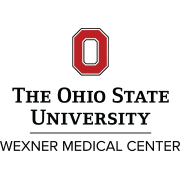 Quotation Request FormMOLECULAR BIOLOGY COREDept of Surgery/Cardiac divisionMBClab@osumc.edu1. Contact Information1. Contact InformationName*:	Title (Position):Institution/Company:Address:E-mail* / Telephone:2-1. Request of mutagenesis2-1. Request of mutagenesis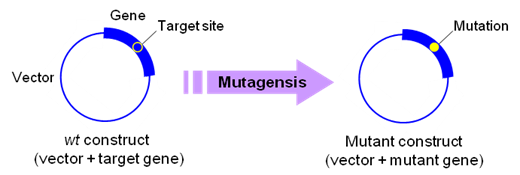 Mutagenesis Substitution   Deletion   Insertion   Chimeragenesis  Multiple-site mutagenesis   Random mutagenesis Quantity of mutants  I want to generate total (        ) mutant constructs.Sequencing analysis Basic sequencing to confirm target mutation (free up to 1.0 kb sequencing)  Full-length sequencing of gene insert     : Free 1.0 kb, $25/extra 800 bp sequencing for analysis of at least 3 coloniesInformation of wt construct Construct name:                                  (Size:          kb)     Bacterial selection marker:  Ampicilin, kanamycin, or other ____________  Gene name or GenBank Accession No:  Vector for mutant gene   Original construct              New customer’s vector: ____________Target mutationsExamples of description1. Substitution:  AAATTTGCGAAATTT  AAATTTcgcAAATTT 2. Deletion:     AAATTTGCGAAATTT  AAATTT___AAATTT 3. Insertion:     AAATTTGCGAAATTT  AAATTTGaaaCGAAATTTTarget mutationsPlease describe your mutagenesis plan or target mutations.1.2.3.4.5.2-2. Request of subcloning2-2. Request of subcloning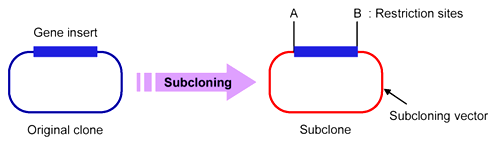 Subcloning method PCR-subcloning   Gene synthesis and cloning in a vectorQuantity of subcloning  I want to generate total (      ) subclone constructs.Sequencing analysis Basic service: Free sequencing of the whole gene insert up to 3.0 kb  Whole sequence confirmation for gene insert larger than 3.0 kb: Free up to 3.0 kb, $25/extra 800 bp sequencing for analysis of at least 3 colonies For PCR subcloningInformation of template construct  Construct name:                                     (Size:         kb)      Gene name or GenBank Accession No:                 (Size:         kb)     Bacterial selection marker:  Ampicilin, kanamycin, or other ______________Subcloning destination vector Vector name:                                      (Size:         kb)     If commercially available, please indicate a commercial name and provider:     Commercial name:                    Provider: Bacterial selection marker:  Ampicilin, kanamycin, or other ____________ For gene synthesisThe size of the gene inserts to be synthesized _______________ bp_______________ bp_______________ bp_______________ bp_______________ bpGene property, if applicable:   GC rich    Tandem repeat    Inverted repeat (shRNA, LoxP, …)Codon optimization, if necessary:   No   Yes  ( E. coli   Yeast   Mammalian   other_____________ )Subcloning destination vector pUC19 or pBluescript ($90 of subcloning charge per construct) Other customer’s vector ($180 of subcloning charge per construct)For customer’s vector, please describe  Vector name:                                      (Size:         kb)     If commercially available, please indicate a commercial name and provider:     Commercial name:                    Provider:  Bacterial selection marker:  Ampicilin, kanamycin, or other ____________